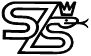 ObjednávkaObjednávkaObjednavatel:Objednavatel:Dodavatel:Dodavatel:Střední zdravotnická školaStřední zdravotnická školaStřední zdravotnická školaCOMPOS DISTRIBUTION s.r.o.COMPOS DISTRIBUTION s.r.o.COMPOS DISTRIBUTION s.r.o.Ruská 2200/91Ruská 2200/91Mečíková 2918/1Mečíková 2918/1100 00  Praha 10100 00  Praha 10106 00  Praha 10 - Záběhlice106 00  Praha 10 - Záběhlice106 00  Praha 10 - ZáběhliceIČ:  00638765IČ: 27199983Tel.:246 090 805DIČ: CZ27199983CZ27199983Banka:PPF banka a.s.PPF banka a.s.Banka:RaiffeisenbankRaiffeisenbankČíslo účtu:2003780005/60002003780005/6000Číslo účtu:1833892001/55001833892001/5500KódPočet ksCena/ksMěnaDPH %CelkemNázev produktuNázev produktu26509736130 179,00Kč21%36 516,59APC Smart-UPS 2200VA LCD RM 2U - černá, 1980W, hl. 68 cm, SmartConnectAPC Smart-UPS 2200VA LCD RM 2U - černá, 1980W, hl. 68 cm, SmartConnectAPC Smart-UPS 2200VA LCD RM 2U - černá, 1980W, hl. 68 cm, SmartConnectAPC Smart-UPS 2200VA LCD RM 2U - černá, 1980W, hl. 68 cm, SmartConnectAPC Smart-UPS 2200VA LCD RM 2U - černá, 1980W, hl. 68 cm, SmartConnectAPC Smart-UPS 2200VA LCD RM 2U - černá, 1980W, hl. 68 cm, SmartConnect26231658118 668,50Kč21%22 588,89MegaRAID SAS9361-16i(3316) SAS3RAID(0/1/5/6/10/50/60) 4×8643,exp:128HD,2GB,PCI-E8 g3,MD2,SGLMegaRAID SAS9361-16i(3316) SAS3RAID(0/1/5/6/10/50/60) 4×8643,exp:128HD,2GB,PCI-E8 g3,MD2,SGLMegaRAID SAS9361-16i(3316) SAS3RAID(0/1/5/6/10/50/60) 4×8643,exp:128HD,2GB,PCI-E8 g3,MD2,SGLMegaRAID SAS9361-16i(3316) SAS3RAID(0/1/5/6/10/50/60) 4×8643,exp:128HD,2GB,PCI-E8 g3,MD2,SGLMegaRAID SAS9361-16i(3316) SAS3RAID(0/1/5/6/10/50/60) 4×8643,exp:128HD,2GB,PCI-E8 g3,MD2,SGLMegaRAID SAS9361-16i(3316) SAS3RAID(0/1/5/6/10/50/60) 4×8643,exp:128HD,2GB,PCI-E8 g3,MD2,SGLMegaRAID SAS9361-16i(3316) SAS3RAID(0/1/5/6/10/50/60) 4×8643,exp:128HD,2GB,PCI-E8 g3,MD2,SGLMegaRAID SAS9361-16i(3316) SAS3RAID(0/1/5/6/10/50/60) 4×8643,exp:128HD,2GB,PCI-E8 g3,MD2,SGL2623166012 260,50Kč21%2 735,21MegaRAID CacheVault Power Module 02 (CVPM02) - pro 9361-16i/24i,9380-8i8eMegaRAID CacheVault Power Module 02 (CVPM02) - pro 9361-16i/24i,9380-8i8eMegaRAID CacheVault Power Module 02 (CVPM02) - pro 9361-16i/24i,9380-8i8eMegaRAID CacheVault Power Module 02 (CVPM02) - pro 9361-16i/24i,9380-8i8eMegaRAID CacheVault Power Module 02 (CVPM02) - pro 9361-16i/24i,9380-8i8eMegaRAID CacheVault Power Module 02 (CVPM02) - pro 9361-16i/24i,9380-8i8e261158474314,00Kč21%1 519,76SUPERMICRO SFF-8643 (SAS-HD) -> SFF-8087 , 50cm kabelSUPERMICRO SFF-8643 (SAS-HD) -> SFF-8087 , 50cm kabelSUPERMICRO SFF-8643 (SAS-HD) -> SFF-8087 , 50cm kabelSUPERMICRO SFF-8643 (SAS-HD) -> SFF-8087 , 50cm kabelCelková hodnota objednávky Celková hodnota objednávky Celková hodnota objednávky v Kč:52 364,00s DPH:63 361,00V Praze dne12.12.2018